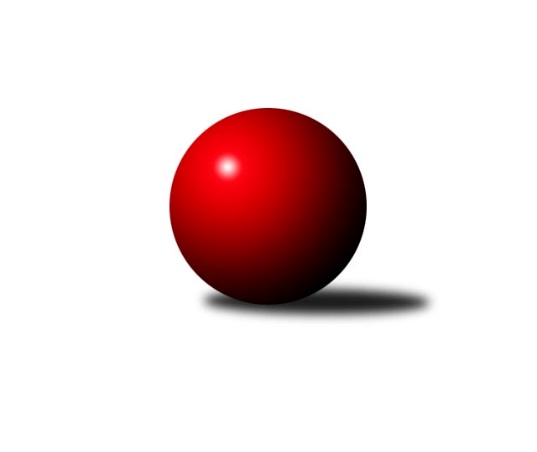 Č.9Ročník 2016/2017	28.4.2024 Západočeská divize 2016/2017Statistika 9. kolaTabulka družstev:		družstvo	záp	výh	rem	proh	skore	sety	průměr	body	plné	dorážka	chyby	1.	Kuželky Holýšov	9	7	0	2	88 : 56 	(61.0 : 47.0)	2551	14	1755	795	30.3	2.	TJ Lomnice	9	6	0	3	98 : 46 	(66.0 : 42.0)	2625	12	1764	862	19.8	3.	Jiskra Hazlov	9	6	0	3	84 : 60 	(48.0 : 60.0)	2615	12	1779	837	24.2	4.	Lokomotiva Cheb˝A˝	9	5	0	4	78 : 66 	(54.0 : 54.0)	2563	10	1764	799	25.8	5.	Jáchymov	9	5	0	4	68 : 76 	(46.0 : 50.0)	2545	10	1733	812	26.2	6.	Lokomotiva Cheb˝B˝	9	4	1	4	76 : 68 	(62.5 : 45.5)	2626	9	1790	836	17.6	7.	Baník Stříbro	9	4	1	4	76 : 68 	(60.0 : 48.0)	2573	9	1767	806	33.1	8.	Havlovice	9	4	0	5	66 : 78 	(49.0 : 59.0)	2518	8	1743	774	28.8	9.	Sokol Útvina	9	4	0	5	58 : 86 	(49.0 : 59.0)	2545	8	1763	782	31.1	10.	Sokol Újezd sv.Kříže	9	3	0	6	57 : 87 	(49.0 : 59.0)	2577	6	1760	817	33.7	11.	SKK K.Vary	9	2	1	6	61 : 83 	(53.5 : 54.5)	2491	5	1717	774	32.9	12.	Sokol Kdyně˝B˝	9	2	1	6	54 : 90 	(38.0 : 58.0)	2545	5	1748	796	29.6Tabulka doma:		družstvo	záp	výh	rem	proh	skore	sety	průměr	body	maximum	minimum	1.	Kuželky Holýšov	5	5	0	0	56 : 24 	(35.0 : 25.0)	2608	10	2716	2492	2.	Jáchymov	5	5	0	0	54 : 26 	(29.0 : 19.0)	2515	10	2575	2479	3.	Lokomotiva Cheb˝B˝	5	4	1	0	60 : 20 	(41.5 : 18.5)	2739	9	2799	2662	4.	TJ Lomnice	4	4	0	0	58 : 6 	(35.5 : 12.5)	2602	8	2665	2563	5.	Jiskra Hazlov	5	4	0	1	54 : 26 	(27.0 : 33.0)	2662	8	2712	2575	6.	Havlovice	5	4	0	1	50 : 30 	(35.0 : 25.0)	2571	8	2607	2524	7.	Lokomotiva Cheb˝A˝	4	3	0	1	42 : 22 	(27.0 : 21.0)	2676	6	2758	2605	8.	Sokol Útvina	4	3	0	1	40 : 24 	(30.5 : 17.5)	2560	6	2630	2458	9.	Baník Stříbro	4	2	0	2	36 : 28 	(29.0 : 19.0)	2669	4	2743	2611	10.	Sokol Újezd sv.Kříže	4	2	0	2	35 : 29 	(26.0 : 22.0)	2587	4	2710	2500	11.	SKK K.Vary	5	2	0	3	38 : 42 	(34.0 : 26.0)	2465	4	2560	2331	12.	Sokol Kdyně˝B˝	4	1	1	2	30 : 34 	(26.0 : 22.0)	2638	3	2663	2613Tabulka venku:		družstvo	záp	výh	rem	proh	skore	sety	průměr	body	maximum	minimum	1.	Baník Stříbro	5	2	1	2	40 : 40 	(31.0 : 29.0)	2553	5	2662	2451	2.	TJ Lomnice	5	2	0	3	40 : 40 	(30.5 : 29.5)	2630	4	2738	2550	3.	Kuželky Holýšov	4	2	0	2	32 : 32 	(26.0 : 22.0)	2537	4	2657	2450	4.	Jiskra Hazlov	4	2	0	2	30 : 34 	(21.0 : 27.0)	2604	4	2761	2507	5.	Lokomotiva Cheb˝A˝	5	2	0	3	36 : 44 	(27.0 : 33.0)	2541	4	2665	2451	6.	Sokol Kdyně˝B˝	5	1	0	4	24 : 56 	(12.0 : 36.0)	2522	2	2566	2479	7.	Sokol Újezd sv.Kříže	5	1	0	4	22 : 58 	(23.0 : 37.0)	2574	2	2625	2519	8.	Sokol Útvina	5	1	0	4	18 : 62 	(18.5 : 41.5)	2542	2	2678	2401	9.	SKK K.Vary	4	0	1	3	23 : 41 	(19.5 : 28.5)	2497	1	2676	2337	10.	Lokomotiva Cheb˝B˝	4	0	0	4	16 : 48 	(21.0 : 27.0)	2592	0	2631	2563	11.	Havlovice	4	0	0	4	16 : 48 	(14.0 : 34.0)	2504	0	2592	2431	12.	Jáchymov	4	0	0	4	14 : 50 	(17.0 : 31.0)	2552	0	2639	2481Tabulka podzimní části:		družstvo	záp	výh	rem	proh	skore	sety	průměr	body	doma	venku	1.	Kuželky Holýšov	9	7	0	2	88 : 56 	(61.0 : 47.0)	2551	14 	5 	0 	0 	2 	0 	2	2.	TJ Lomnice	9	6	0	3	98 : 46 	(66.0 : 42.0)	2625	12 	4 	0 	0 	2 	0 	3	3.	Jiskra Hazlov	9	6	0	3	84 : 60 	(48.0 : 60.0)	2615	12 	4 	0 	1 	2 	0 	2	4.	Lokomotiva Cheb˝A˝	9	5	0	4	78 : 66 	(54.0 : 54.0)	2563	10 	3 	0 	1 	2 	0 	3	5.	Jáchymov	9	5	0	4	68 : 76 	(46.0 : 50.0)	2545	10 	5 	0 	0 	0 	0 	4	6.	Lokomotiva Cheb˝B˝	9	4	1	4	76 : 68 	(62.5 : 45.5)	2626	9 	4 	1 	0 	0 	0 	4	7.	Baník Stříbro	9	4	1	4	76 : 68 	(60.0 : 48.0)	2573	9 	2 	0 	2 	2 	1 	2	8.	Havlovice	9	4	0	5	66 : 78 	(49.0 : 59.0)	2518	8 	4 	0 	1 	0 	0 	4	9.	Sokol Útvina	9	4	0	5	58 : 86 	(49.0 : 59.0)	2545	8 	3 	0 	1 	1 	0 	4	10.	Sokol Újezd sv.Kříže	9	3	0	6	57 : 87 	(49.0 : 59.0)	2577	6 	2 	0 	2 	1 	0 	4	11.	SKK K.Vary	9	2	1	6	61 : 83 	(53.5 : 54.5)	2491	5 	2 	0 	3 	0 	1 	3	12.	Sokol Kdyně˝B˝	9	2	1	6	54 : 90 	(38.0 : 58.0)	2545	5 	1 	1 	2 	1 	0 	4Tabulka jarní části:		družstvo	záp	výh	rem	proh	skore	sety	průměr	body	doma	venku	1.	TJ Lomnice	0	0	0	0	0 : 0 	(0.0 : 0.0)	0	0 	0 	0 	0 	0 	0 	0 	2.	Baník Stříbro	0	0	0	0	0 : 0 	(0.0 : 0.0)	0	0 	0 	0 	0 	0 	0 	0 	3.	Lokomotiva Cheb˝A˝	0	0	0	0	0 : 0 	(0.0 : 0.0)	0	0 	0 	0 	0 	0 	0 	0 	4.	Sokol Újezd sv.Kříže	0	0	0	0	0 : 0 	(0.0 : 0.0)	0	0 	0 	0 	0 	0 	0 	0 	5.	Sokol Kdyně˝B˝	0	0	0	0	0 : 0 	(0.0 : 0.0)	0	0 	0 	0 	0 	0 	0 	0 	6.	Sokol Útvina	0	0	0	0	0 : 0 	(0.0 : 0.0)	0	0 	0 	0 	0 	0 	0 	0 	7.	Jiskra Hazlov	0	0	0	0	0 : 0 	(0.0 : 0.0)	0	0 	0 	0 	0 	0 	0 	0 	8.	Jáchymov	0	0	0	0	0 : 0 	(0.0 : 0.0)	0	0 	0 	0 	0 	0 	0 	0 	9.	Kuželky Holýšov	0	0	0	0	0 : 0 	(0.0 : 0.0)	0	0 	0 	0 	0 	0 	0 	0 	10.	Lokomotiva Cheb˝B˝	0	0	0	0	0 : 0 	(0.0 : 0.0)	0	0 	0 	0 	0 	0 	0 	0 	11.	SKK K.Vary	0	0	0	0	0 : 0 	(0.0 : 0.0)	0	0 	0 	0 	0 	0 	0 	0 	12.	Havlovice	0	0	0	0	0 : 0 	(0.0 : 0.0)	0	0 	0 	0 	0 	0 	0 	0 Zisk bodů pro družstvo:		jméno hráče	družstvo	body	zápasy	v %	dílčí body	sety	v %	1.	Jaroslav Harančík 	Baník Stříbro 	16	/	9	(89%)		/		(%)	2.	Ladislav Lipták 	Lokomotiva Cheb˝A˝ 	16	/	9	(89%)		/		(%)	3.	Stanislav Novák 	Jiskra Hazlov 	16	/	9	(89%)		/		(%)	4.	Josef Krotký 	TJ Lomnice 	14	/	8	(88%)		/		(%)	5.	Iveta Heřmanová 	Lokomotiva Cheb˝B˝ 	14	/	9	(78%)		/		(%)	6.	Milan Laksar 	Kuželky Holýšov 	14	/	9	(78%)		/		(%)	7.	Jaroslav Pišta 	Sokol Újezd sv.Kříže 	14	/	9	(78%)		/		(%)	8.	Jaroslav Bulant 	Jiskra Hazlov 	14	/	9	(78%)		/		(%)	9.	Štěpán Diosegi 	TJ Lomnice 	14	/	9	(78%)		/		(%)	10.	Miroslav Bubla 	TJ Lomnice 	12	/	8	(75%)		/		(%)	11.	Mitáček Jiří ml.	SKK K.Vary 	12	/	8	(75%)		/		(%)	12.	František Douša 	Lokomotiva Cheb˝A˝ 	12	/	8	(75%)		/		(%)	13.	Ernard Vraniak 	Baník Stříbro 	12	/	8	(75%)		/		(%)	14.	Miroslav Repčik 	Jiskra Hazlov 	12	/	8	(75%)		/		(%)	15.	Jan Vacikar 	Baník Stříbro 	12	/	9	(67%)		/		(%)	16.	Lenka Pivoňková 	Lokomotiva Cheb˝B˝ 	12	/	9	(67%)		/		(%)	17.	Bohumil Maněna 	TJ Lomnice 	12	/	9	(67%)		/		(%)	18.	Andrea Palacká 	Havlovice 	12	/	9	(67%)		/		(%)	19.	Vladimír Šraga 	Baník Stříbro 	12	/	9	(67%)		/		(%)	20.	Jiří Götz 	Sokol Kdyně˝B˝ 	10	/	7	(71%)		/		(%)	21.	Jan Laksar 	Kuželky Holýšov 	10	/	8	(63%)		/		(%)	22.	Martin Kuchař 	Jáchymov 	10	/	8	(63%)		/		(%)	23.	Petr Rajlich 	Lokomotiva Cheb˝B˝ 	10	/	9	(56%)		/		(%)	24.	Jan Kříž 	Sokol Útvina 	10	/	9	(56%)		/		(%)	25.	Vladimír Rygl 	Havlovice 	10	/	9	(56%)		/		(%)	26.	Daniel Šeterle 	Kuželky Holýšov 	8	/	5	(80%)		/		(%)	27.	Jaroslav Löffelmann 	Sokol Kdyně˝B˝ 	8	/	5	(80%)		/		(%)	28.	Jaroslav Hablovec 	Kuželky Holýšov 	8	/	6	(67%)		/		(%)	29.	Zdeněk Kříž st.	Sokol Útvina 	8	/	7	(57%)		/		(%)	30.	Jiří Guba 	TJ Lomnice 	8	/	7	(57%)		/		(%)	31.	Irena Živná 	Jáchymov 	8	/	7	(57%)		/		(%)	32.	Josef Veverka 	TJ Lomnice 	8	/	7	(57%)		/		(%)	33.	Jiří Nováček 	Lokomotiva Cheb˝A˝ 	8	/	8	(50%)		/		(%)	34.	Tibor Palacký 	Havlovice 	8	/	8	(50%)		/		(%)	35.	Hana, Berkovcová 	Lokomotiva Cheb˝B˝ 	8	/	9	(44%)		/		(%)	36.	Zdeněk Eichler 	Lokomotiva Cheb˝A˝ 	8	/	9	(44%)		/		(%)	37.	Stanislav Šlajer 	Kuželky Holýšov 	8	/	9	(44%)		/		(%)	38.	Patr Šabek 	Sokol Újezd sv.Kříže 	7	/	9	(39%)		/		(%)	39.	Matěj Novák 	Jiskra Hazlov 	6	/	5	(60%)		/		(%)	40.	Václav Praštil 	Sokol Újezd sv.Kříže 	6	/	6	(50%)		/		(%)	41.	Václav Kříž ml. ml.	Sokol Útvina 	6	/	6	(50%)		/		(%)	42.	Miroslav Pivovarník ml. 	Sokol Újezd sv.Kříže 	6	/	6	(50%)		/		(%)	43.	Chmel Zdeněk 	SKK K.Vary 	6	/	6	(50%)		/		(%)	44.	Hubert Guba 	TJ Lomnice 	6	/	6	(50%)		/		(%)	45.	Pavlík Zdeněk 	SKK K.Vary 	6	/	6	(50%)		/		(%)	46.	Václav Mondek 	Jáchymov 	6	/	7	(43%)		/		(%)	47.	Václav Strnad 	Lokomotiva Cheb˝B˝ 	6	/	7	(43%)		/		(%)	48.	Cimbala Radek 	SKK K.Vary 	6	/	7	(43%)		/		(%)	49.	Mojžíš Martin 	SKK K.Vary 	6	/	8	(38%)		/		(%)	50.	Jiří Šrek 	Jáchymov 	6	/	8	(38%)		/		(%)	51.	Roman Pivoňka 	Sokol Újezd sv.Kříže 	6	/	8	(38%)		/		(%)	52.	Dana Blaslová 	Jáchymov 	6	/	8	(38%)		/		(%)	53.	Pavel Pivoňka 	Havlovice 	6	/	8	(38%)		/		(%)	54.	František Zůna 	Havlovice 	6	/	9	(33%)		/		(%)	55.	Miloš Černohorský 	Havlovice 	6	/	9	(33%)		/		(%)	56.	Bohumil Vyleťal 	Lokomotiva Cheb˝A˝ 	6	/	9	(33%)		/		(%)	57.	Petr Haken 	Jiskra Hazlov 	6	/	9	(33%)		/		(%)	58.	Veronika Horková 	Kuželky Holýšov 	4	/	2	(100%)		/		(%)	59.	Pavel Repčík 	Jiskra Hazlov 	4	/	2	(100%)		/		(%)	60.	Jaroslava Löffelmannová 	Sokol Kdyně˝B˝ 	4	/	5	(40%)		/		(%)	61.	Jaroslav Dobiáš 	Sokol Útvina 	4	/	6	(33%)		/		(%)	62.	Vlastimil Hlavatý 	Sokol Útvina 	4	/	6	(33%)		/		(%)	63.	Roman Lipchavský 	Baník Stříbro 	4	/	6	(33%)		/		(%)	64.	Josef Vdovec 	Kuželky Holýšov 	4	/	7	(29%)		/		(%)	65.	Olga Hornová 	Sokol Kdyně˝B˝ 	4	/	7	(29%)		/		(%)	66.	Miroslav Vlček 	Jáchymov 	4	/	8	(25%)		/		(%)	67.	Josef Chrastil 	Lokomotiva Cheb˝A˝ 	4	/	8	(25%)		/		(%)	68.	Dagmar Rajlichová 	Lokomotiva Cheb˝B˝ 	4	/	9	(22%)		/		(%)	69.	Stanislav Veselý 	Sokol Útvina 	4	/	9	(22%)		/		(%)	70.	Jaroslav Dufek ml. 	Sokol Újezd sv.Kříže 	4	/	9	(22%)		/		(%)	71.	Černohous Vladimír 	SKK K.Vary 	3	/	4	(38%)		/		(%)	72.	Zdeněk Hlavatý 	Jáchymov 	2	/	1	(100%)		/		(%)	73.	Josef Fidrant 	Sokol Kdyně˝B˝ 	2	/	1	(100%)		/		(%)	74.	Miroslav Lukáš 	Havlovice 	2	/	1	(100%)		/		(%)	75.	Adolf Klepáček 	Lokomotiva Cheb˝A˝ 	2	/	1	(100%)		/		(%)	76.	Miroslav Pivoňka 	Lokomotiva Cheb˝B˝ 	2	/	1	(100%)		/		(%)	77.	Jan Lommer 	Sokol Kdyně˝B˝ 	2	/	2	(50%)		/		(%)	78.	Miroslav Martínek 	Kuželky Holýšov 	2	/	2	(50%)		/		(%)	79.	Václav Kříž st.	Sokol Útvina 	2	/	2	(50%)		/		(%)	80.	Václav Kuželík 	Sokol Kdyně˝B˝ 	2	/	2	(50%)		/		(%)	81.	Jaroslav Trnka 	Sokol Útvina 	2	/	2	(50%)		/		(%)	82.	Jan Kubík 	Lokomotiva Cheb˝A˝ 	2	/	2	(50%)		/		(%)	83.	Jan Myslík 	Kuželky Holýšov 	2	/	4	(25%)		/		(%)	84.	Filip Löffelmann 	Sokol Kdyně˝B˝ 	2	/	4	(25%)		/		(%)	85.	Jan Horák 	Sokol Útvina 	2	/	5	(20%)		/		(%)	86.	Černohous Ondřej 	SKK K.Vary 	2	/	5	(20%)		/		(%)	87.	Mirosla Pivoňka 	Sokol Újezd sv.Kříže 	2	/	6	(17%)		/		(%)	88.	Pavel Treppesch 	Baník Stříbro 	2	/	6	(17%)		/		(%)	89.	Jan Čech 	Baník Stříbro 	2	/	7	(14%)		/		(%)	90.	Michael Wittwar 	Jiskra Hazlov 	2	/	9	(11%)		/		(%)	91.	Jana Pytlíková 	Sokol Kdyně˝B˝ 	0	/	1	(0%)		/		(%)	92.	Pavel Schubert 	Lokomotiva Cheb˝B˝ 	0	/	1	(0%)		/		(%)	93.	Ivana Volná ml 	Jáchymov 	0	/	1	(0%)		/		(%)	94.	Michael Martínek 	Kuželky Holýšov 	0	/	1	(0%)		/		(%)	95.	Tomáš Kamínek 	Sokol Újezd sv.Kříže 	0	/	1	(0%)		/		(%)	96.	Vít Červenka 	Sokol Útvina 	0	/	1	(0%)		/		(%)	97.	Jaroslav Patkaň 	Sokol Útvina 	0	/	1	(0%)		/		(%)	98.	Adam Ticháček 	Havlovice 	0	/	1	(0%)		/		(%)	99.	Bedřich Horka 	Kuželky Holýšov 	0	/	1	(0%)		/		(%)	100.	Ondřej Bína 	Jiskra Hazlov 	0	/	1	(0%)		/		(%)	101.	Michaela Rubášová 	Sokol Kdyně˝B˝ 	0	/	1	(0%)		/		(%)	102.	Cimbala Štefan 	SKK K.Vary 	0	/	2	(0%)		/		(%)	103.	Jaroslav Kutil 	Sokol Kdyně˝B˝ 	0	/	4	(0%)		/		(%)Průměry na kuželnách:		kuželna	průměr	plné	dorážka	chyby	výkon na hráče	1.	Lokomotiva Cheb, 1-2	2657	1791	866	20.6	(443.0)	2.	Hazlov, 1-4	2645	1793	852	27.5	(441.0)	3.	TJ Sokol Kdyně, 1-4	2641	1809	832	29.5	(440.2)	4.	Stříbro, 1-4	2638	1806	832	34.1	(439.8)	5.	TJ Sokol Újezd Sv. Kříže, 1-2	2583	1769	814	27.6	(430.6)	6.	Kuželky Holýšov, 1-2	2579	1782	797	33.3	(429.8)	7.	Havlovice, 1-2	2548	1732	816	25.0	(424.8)	8.	Sokol Útvina, 1-2	2535	1744	791	27.5	(422.6)	9.	Lomnice, 1-4	2503	1739	764	37.3	(417.2)	10.	Jáchymov, 1-2	2497	1723	773	28.5	(416.2)	11.	Hotel Nautilus Chodov, 1-2	2487	1714	773	29.4	(414.6)Nejlepší výkony na kuželnách:Lokomotiva Cheb, 1-2Lokomotiva Cheb˝B˝	2799	3. kolo	Iveta Heřmanová 	Lokomotiva Cheb˝B˝	515	3. koloLokomotiva Cheb˝B˝	2777	5. kolo	Iveta Heřmanová 	Lokomotiva Cheb˝B˝	512	5. koloJiskra Hazlov	2761	4. kolo	Lenka Pivoňková 	Lokomotiva Cheb˝B˝	508	3. koloLokomotiva Cheb˝A˝	2758	9. kolo	Iveta Heřmanová 	Lokomotiva Cheb˝B˝	500	6. koloLokomotiva Cheb˝B˝	2738	6. kolo	Iveta Heřmanová 	Lokomotiva Cheb˝B˝	494	8. koloLokomotiva Cheb˝B˝	2721	8. kolo	Ladislav Lipták 	Lokomotiva Cheb˝A˝	492	4. koloSKK K.Vary	2676	8. kolo	Lenka Pivoňková 	Lokomotiva Cheb˝B˝	491	5. koloLokomotiva Cheb˝A˝	2670	7. kolo	Lenka Pivoňková 	Lokomotiva Cheb˝B˝	490	1. koloLokomotiva Cheb˝A˝	2670	4. kolo	Jaroslav Harančík 	Baník Stříbro	490	7. koloLokomotiva Cheb˝B˝	2662	1. kolo	Lenka Pivoňková 	Lokomotiva Cheb˝B˝	485	8. koloHazlov, 1-4Jiskra Hazlov	2712	9. kolo	Josef Krotký 	TJ Lomnice	482	3. koloJiskra Hazlov	2710	1. kolo	Václav Praštil 	Sokol Újezd sv.Kříže	480	6. koloJiskra Hazlov	2691	3. kolo	Zdeněk Kříž st.	Sokol Útvina	478	1. koloTJ Lomnice	2676	3. kolo	Matěj Novák 	Jiskra Hazlov	474	1. koloLokomotiva Cheb˝B˝	2631	9. kolo	Michael Wittwar 	Jiskra Hazlov	473	9. koloSokol Útvina	2629	1. kolo	Stanislav Novák 	Jiskra Hazlov	472	9. koloSokol Újezd sv.Kříže	2625	6. kolo	Miroslav Repčik 	Jiskra Hazlov	471	9. koloJiskra Hazlov	2622	5. kolo	Jaroslav Bulant 	Jiskra Hazlov	471	3. koloJáchymov	2588	5. kolo	Stanislav Novák 	Jiskra Hazlov	470	1. koloJiskra Hazlov	2575	6. kolo	Jaroslav Bulant 	Jiskra Hazlov	465	5. koloTJ Sokol Kdyně, 1-4Sokol Útvina	2678	2. kolo	Václav Kříž st.	Sokol Útvina	500	2. koloLokomotiva Cheb˝A˝	2665	8. kolo	Jaroslav Löffelmann 	Sokol Kdyně˝B˝	491	4. koloSokol Kdyně˝B˝	2663	4. kolo	Jaroslav Löffelmann 	Sokol Kdyně˝B˝	486	8. koloBaník Stříbro	2662	4. kolo	Jiří Götz 	Sokol Kdyně˝B˝	482	8. koloSokol Kdyně˝B˝	2648	7. kolo	Jiří Götz 	Sokol Kdyně˝B˝	477	7. koloSokol Kdyně˝B˝	2626	2. kolo	Štěpán Diosegi 	TJ Lomnice	476	7. koloSokol Kdyně˝B˝	2613	8. kolo	Jaroslav Löffelmann 	Sokol Kdyně˝B˝	474	2. koloTJ Lomnice	2576	7. kolo	Josef Fidrant 	Sokol Kdyně˝B˝	473	7. kolo		. kolo	Jan Kříž 	Sokol Útvina	467	2. kolo		. kolo	Jaroslav Harančík 	Baník Stříbro	465	4. koloStříbro, 1-4Baník Stříbro	2743	9. kolo	Jan Vacikar 	Baník Stříbro	486	5. koloTJ Lomnice	2738	6. kolo	Ernard Vraniak 	Baník Stříbro	484	9. koloBaník Stříbro	2702	5. kolo	Jiří Guba 	TJ Lomnice	479	6. koloJiskra Hazlov	2634	2. kolo	Jan Vacikar 	Baník Stříbro	477	9. koloBaník Stříbro	2619	6. kolo	Jaroslav Harančík 	Baník Stříbro	475	5. koloBaník Stříbro	2611	2. kolo	Miroslav Bubla 	TJ Lomnice	472	6. koloSokol Újezd sv.Kříže	2580	5. kolo	Štěpán Diosegi 	TJ Lomnice	471	6. koloJáchymov	2481	9. kolo	Roman Lipchavský 	Baník Stříbro	470	9. kolo		. kolo	Jaroslav Harančík 	Baník Stříbro	469	9. kolo		. kolo	Jaroslav Pišta 	Sokol Újezd sv.Kříže	468	5. koloTJ Sokol Újezd Sv. Kříže, 1-2Sokol Újezd sv.Kříže	2710	7. kolo	Jan Laksar 	Kuželky Holýšov	485	2. koloKuželky Holýšov	2657	2. kolo	Roman Pivoňka 	Sokol Újezd sv.Kříže	480	4. koloTJ Lomnice	2611	8. kolo	Jaroslav Dufek ml. 	Sokol Újezd sv.Kříže	470	7. koloSokol Újezd sv.Kříže	2572	4. kolo	Mojžíš Martin 	SKK K.Vary	467	4. koloSokol Újezd sv.Kříže	2567	8. kolo	Jaroslav Pišta 	Sokol Újezd sv.Kříže	463	7. koloSKK K.Vary	2538	4. kolo	Miroslav Pivovarník ml. 	Sokol Újezd sv.Kříže	460	7. koloSokol Útvina	2516	7. kolo	Jaroslav Hablovec 	Kuželky Holýšov	456	2. koloSokol Újezd sv.Kříže	2500	2. kolo	Václav Praštil 	Sokol Újezd sv.Kříže	454	7. kolo		. kolo	Miroslav Pivovarník ml. 	Sokol Újezd sv.Kříže	454	4. kolo		. kolo	Štěpán Diosegi 	TJ Lomnice	452	8. koloKuželky Holýšov, 1-2Kuželky Holýšov	2716	7. kolo	Daniel Šeterle 	Kuželky Holýšov	489	7. koloKuželky Holýšov	2631	6. kolo	Iveta Heřmanová 	Lokomotiva Cheb˝B˝	472	7. koloKuželky Holýšov	2604	3. kolo	Josef Vdovec 	Kuželky Holýšov	470	6. koloKuželky Holýšov	2599	8. kolo	Jan Lommer 	Sokol Kdyně˝B˝	470	6. koloLokomotiva Cheb˝B˝	2598	7. kolo	Milan Laksar 	Kuželky Holýšov	464	7. koloHavlovice	2592	3. kolo	Miroslav Repčik 	Jiskra Hazlov	459	8. koloSokol Kdyně˝B˝	2566	6. kolo	Stanislav Šlajer 	Kuželky Holýšov	457	8. koloJiskra Hazlov	2513	8. kolo	Petr Rajlich 	Lokomotiva Cheb˝B˝	455	7. koloKuželky Holýšov	2492	1. kolo	Jan Myslík 	Kuželky Holýšov	452	1. koloLokomotiva Cheb˝A˝	2479	1. kolo	Jaroslav Löffelmann 	Sokol Kdyně˝B˝	452	6. koloHavlovice, 1-2Havlovice	2607	8. kolo	Vladimír Rygl 	Havlovice	474	7. koloHavlovice	2595	7. kolo	Vladimír Rygl 	Havlovice	460	2. koloHavlovice	2577	4. kolo	Tibor Palacký 	Havlovice	457	1. koloLokomotiva Cheb˝B˝	2563	4. kolo	Miroslav Repčik 	Jiskra Hazlov	456	7. koloSokol Kdyně˝B˝	2558	1. kolo	Jaroslav Löffelmann 	Sokol Kdyně˝B˝	455	1. koloHavlovice	2550	2. kolo	Andrea Palacká 	Havlovice	453	8. koloHavlovice	2524	1. kolo	Václav Mondek 	Jáchymov	445	2. koloBaník Stříbro	2508	8. kolo	Andrea Palacká 	Havlovice	444	4. koloJiskra Hazlov	2507	7. kolo	Jaroslava Löffelmannová 	Sokol Kdyně˝B˝	444	1. koloJáchymov	2500	2. kolo	Andrea Palacká 	Havlovice	443	2. koloSokol Útvina, 1-2Sokol Útvina	2630	6. kolo	Ladislav Lipták 	Lokomotiva Cheb˝A˝	494	6. koloSokol Útvina	2590	5. kolo	Jan Horák 	Sokol Útvina	478	9. koloSokol Útvina	2560	9. kolo	Stanislav Veselý 	Sokol Útvina	457	6. koloLokomotiva Cheb˝A˝	2540	6. kolo	Václav Kříž ml. ml.	Sokol Útvina	456	6. koloKuželky Holýšov	2510	9. kolo	Zdeněk Kříž st.	Sokol Útvina	453	5. koloHavlovice	2504	5. kolo	Jaroslav Trnka 	Sokol Útvina	450	6. koloBaník Stříbro	2492	3. kolo	Jan Kříž 	Sokol Útvina	446	5. koloSokol Útvina	2458	3. kolo	Vlastimil Hlavatý 	Sokol Útvina	437	6. kolo		. kolo	Milan Laksar 	Kuželky Holýšov	436	9. kolo		. kolo	Jan Vacikar 	Baník Stříbro	436	3. koloLomnice, 1-4TJ Lomnice	2665	4. kolo	Josef Krotký 	TJ Lomnice	470	4. koloTJ Lomnice	2592	9. kolo	Štěpán Diosegi 	TJ Lomnice	457	4. koloTJ Lomnice	2587	5. kolo	Miroslav Bubla 	TJ Lomnice	454	5. koloTJ Lomnice	2563	2. kolo	Bohumil Maněna 	TJ Lomnice	454	4. koloLokomotiva Cheb˝A˝	2451	5. kolo	Josef Krotký 	TJ Lomnice	451	2. koloHavlovice	2431	9. kolo	Josef Krotký 	TJ Lomnice	450	5. koloSokol Útvina	2401	4. kolo	Josef Veverka 	TJ Lomnice	447	4. koloSKK K.Vary	2337	2. kolo	Bohumil Maněna 	TJ Lomnice	447	2. kolo		. kolo	Štěpán Diosegi 	TJ Lomnice	446	5. kolo		. kolo	Josef Krotký 	TJ Lomnice	445	9. koloJáchymov, 1-2Jáchymov	2575	8. kolo	Václav Praštil 	Sokol Újezd sv.Kříže	456	1. koloJáchymov	2545	1. kolo	Irena Živná 	Jáchymov	454	8. koloSokol Újezd sv.Kříže	2538	1. kolo	Jan Kříž 	Sokol Útvina	446	8. koloJáchymov	2492	4. kolo	Cimbala Radek 	SKK K.Vary	446	7. koloSokol Útvina	2487	8. kolo	Václav Mondek 	Jáchymov	444	8. koloJáchymov	2485	3. kolo	Jaroslav Dufek ml. 	Sokol Újezd sv.Kříže	440	1. koloSokol Kdyně˝B˝	2483	3. kolo	Dana Blaslová 	Jáchymov	437	8. koloJáchymov	2479	7. kolo	Miroslav Vlček 	Jáchymov	435	1. koloKuželky Holýšov	2450	4. kolo	Milan Laksar 	Kuželky Holýšov	434	4. koloSKK K.Vary	2438	7. kolo	Václav Mondek 	Jáchymov	433	1. koloHotel Nautilus Chodov, 1-2Lokomotiva Cheb˝A˝	2570	3. kolo	Jiří Nováček 	Lokomotiva Cheb˝A˝	465	3. koloSKK K.Vary	2560	6. kolo	Jan Laksar 	Kuželky Holýšov	457	5. koloKuželky Holýšov	2529	5. kolo	Andrea Palacká 	Havlovice	450	6. koloSKK K.Vary	2500	5. kolo	Mitáček Jiří ml.	SKK K.Vary	449	5. koloHavlovice	2490	6. kolo	Pavlík Zdeněk 	SKK K.Vary	449	6. koloSKK K.Vary	2468	3. kolo	Jaroslav Hablovec 	Kuželky Holýšov	447	5. koloBaník Stříbro	2451	1. kolo	Mitáček Jiří ml.	SKK K.Vary	447	3. koloSKK K.Vary	2331	1. kolo	Mitáček Jiří ml.	SKK K.Vary	444	6. koloSKK K.Vary	13	9. kolo	Cimbala Radek 	SKK K.Vary	441	6. koloSokol Kdyně˝B˝	0	9. kolo	Mojžíš Martin 	SKK K.Vary	438	6. koloČetnost výsledků:	9.0 : 7.0	1x	8.0 : 8.0	2x	6.0 : 10.0	5x	4.0 : 12.0	6x	2.0 : 14.0	2x	16.0 : 0.0	4x	14.0 : 2.0	10x	12.0 : 4.0	13x	10.0 : 6.0	11x